10) EĞİTİM FAKÜLTESİ ÖĞRENCİLERİNDEN KONTEYNER KENTE BİN KİTAPLIK DESTEKDicle Üniversitesi Ziya Gökalp Eğitim Fakültesi Coğrafya Öğretmenliği bölümü öğrencileri, Topluma Hizmet Uygulamaları dersi kapsamında gerçekleştirdikleri "Bir Kitap Bir Dünya" projesi ile Diyarbakır Gazi Yaşargil Eğitim ve Araştırma Hastanesi civarında kurulan geçici barınma merkezindeki çocuklar için bin kitaplık bağışta bulundu. Dr. Öğr. Üyesi Salman Özüpekçe'nin liderliğinde, Dicle Üniversitesi Rektörlüğü ve Ziya Gökalp Eğitim Fakültesi Dekanlığı desteğiyle hayata geçirilen proje, depremzede çocukları mutlu etme ve konteyner bölgesinde bir çocuk kütüphanesi oluşturma amacıyla yürütüldü. Proje kapsamında öğretmen adaylarının topladığı yaklaşık bin adet kitap, konteyner kentte bulunan kütüphaneye bağışlandı. Kütüphane, çocuklara okuma alışkanlığı kazandırmak, bilgi edinmelerini sağlamak ve eğlenceli etkinlikler sunmak amacıyla tasarlandı.Etkinliğin bir parçası olarak konteyner kenti ziyaret eden öğretmen adayları, boyama etkinlikleri, şarkı söyleme, hikâye anlatma gibi aktivitelerle, çocukların yaratıcılıklarını geliştirmelerini, eğlenmelerini ve birlikte vakit geçirmelerini sağladı.Katılımcı olarak yaklaşık 100 kişi vardı.NOT: 02.06.2023 tarihinde yapıldı. 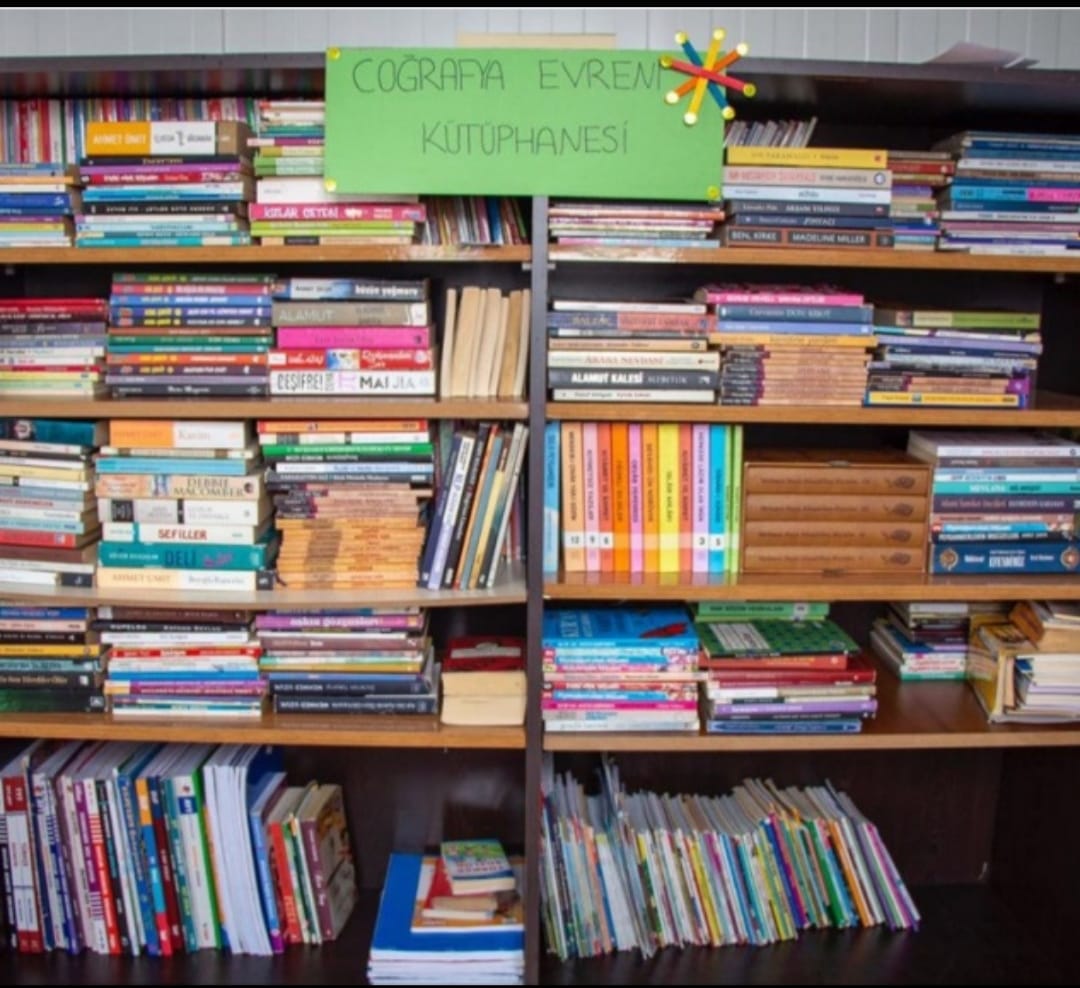 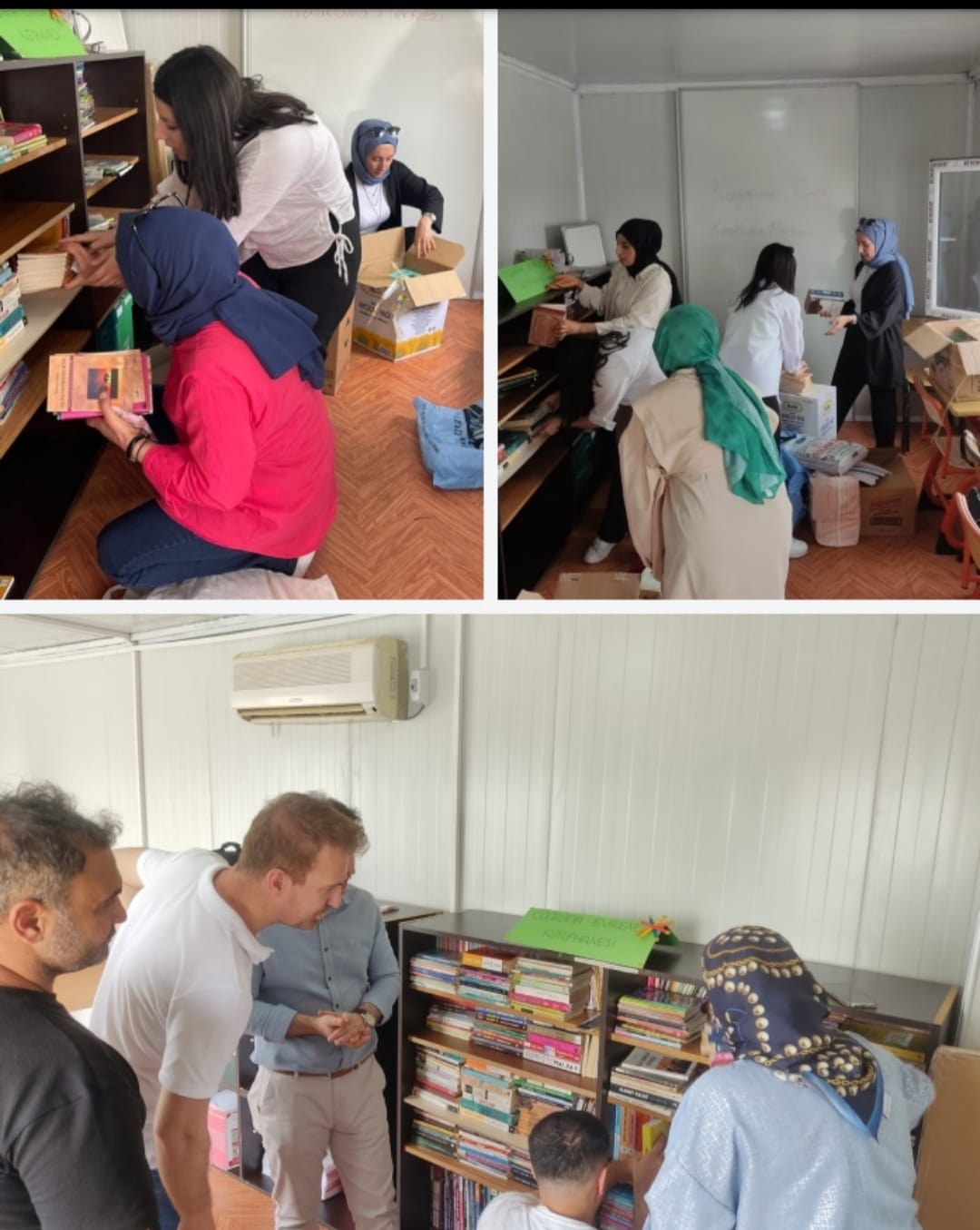 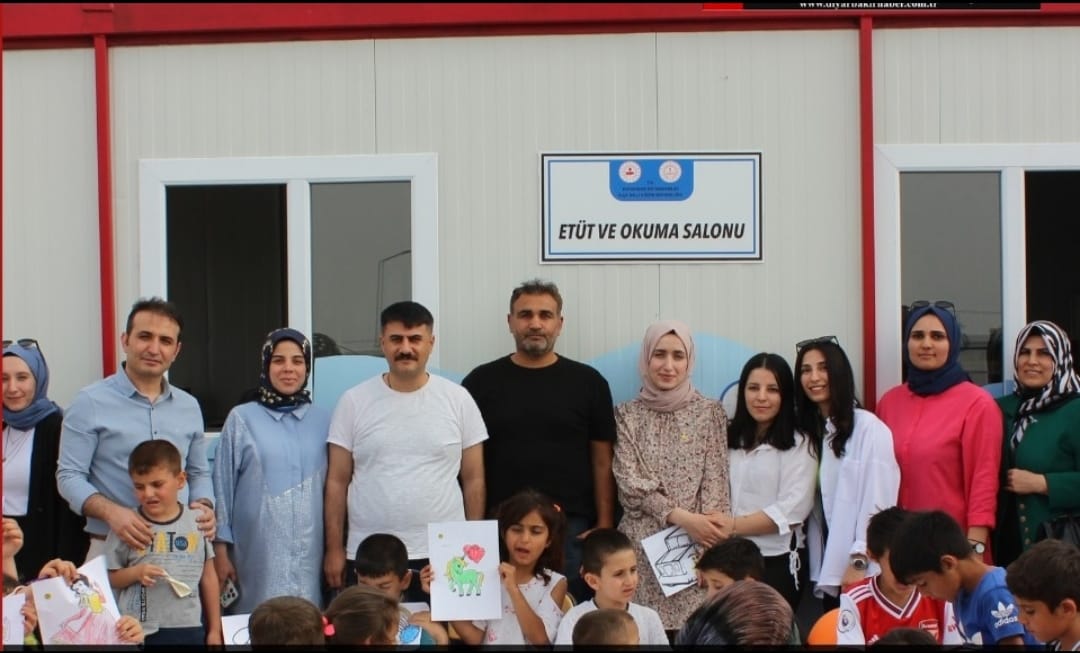 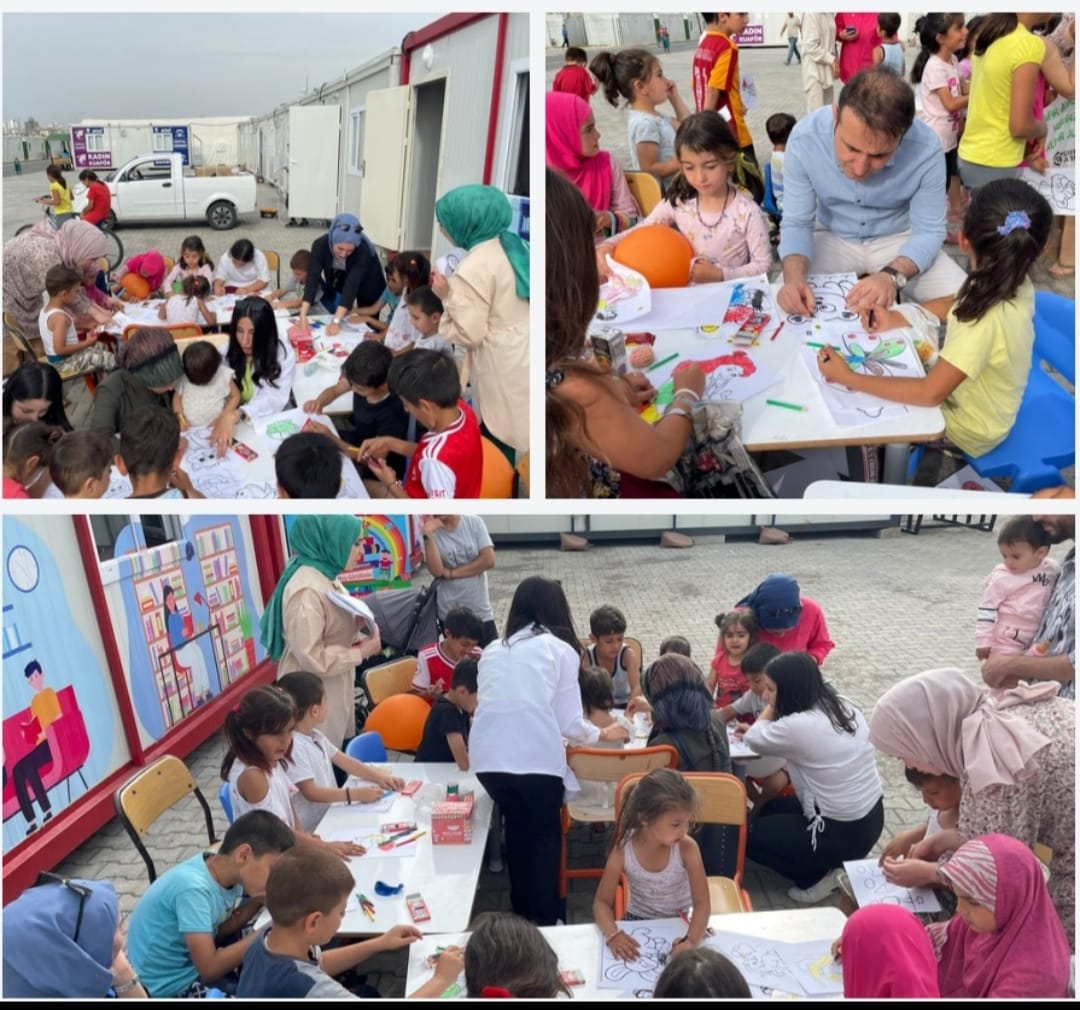 